Дома не скучно                                   Как весело и с пользой пережить самоизоляцию                                                         О чем же говорить с ребенком? 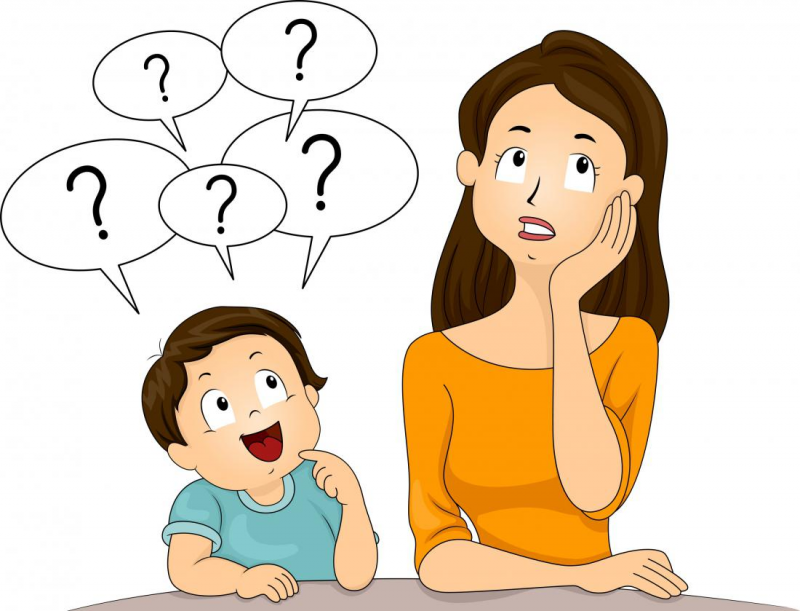 Детям необходимо развивать воображение, и желание больше знать – это прекрасно. Давайте тоже проявим любопытство и поддержим беседу встречными вопросами.О чем ты мечтаешь?Что делает тебя счастливым?Чем увлекаются твои друзья?Что бы тебе хотелось сделать прямо сейчас?О чем ты думаешь, когда просыпаешься?Тебе когда-нибудь хотелось изменить цвета привычных вещей?Какой персонаж смешит тебя больше всего?Если бы тебе предстояло открыть магазин, что бы ты там продавал(-а)?Как зовут твоего Супергероя и какой силой он обладает?Представь, что ты сейчас на пляже. Что ты сделаешь в первую очередь?Если бы у тебя была возможность что-то вырастить в саду или огороде, что бы это было?Когда ты чувствуешь себя смелым(-ой)?Что наполняет твое сердце нежностью?Как ты проявляешь свою заботу?Что ты чувствуешь, когда я тебя обнимаю?Если бы животные умели разговаривать, как ты считаешь, о чем бы они беседовали?Если бы у тебя было 100 долларов на благотворительность, что бы ты сделал(-а)?Как бы выглядел твой дом на дереве?Что тебе нравится делать для других людей?Тебя сегодня что-нибудь развеселило или заставило смеяться?Если бы тебе предстояло написать книгу, о чем бы она была?Если бы тебе удавалось нарисовать все, что приходит в голову, что это был бы за рисунок?Если бы ты был(-а) дизайнером одежды, как бы она выглядела?Тебе нравится делать подарки и что-то отдавать другим людям? ПочемуПредставь себя шеф-поваром и расскажи мне о своем ресторане. Какая еда была бы в его меню?О чем ты будешь думать перед сном сегодня?В какие моменты ты чувствуешь себя благодарным?Какие звуки ты любишь?Куда бы тебе хотелось отправиться в путешествие? А как будешь туда добираться?Если бы ты мог(-ла) соорудить себе дом или пещеру в лесу, как бы они выглядели?Если бы ты мог(-ла) задать любой вопрос дикому животному, о чем бы ты его спросил(-а)?Представь, что ты весь день можешь провести на свежем воздухе: что бы ты делал(-а)?Что делает тебя сильнее?Что тебя бодрит?Если бы ты оказался(-лась) героем компьютерной игры, кто бы это был?Как общаются между собой животные, по твоему мнению?Что тебе больше всего нравится в живой природе?Предположим, тебе нужно весь день фотографировать. Что или кого ты будешь снимать на камеру?Какое воспоминание делает тебя счастливым(-вой)?Что тебя раздражает?Опиши свой самый лучший день. Почему он именно такой и что ты делаешь?Какое животное могло бы стать первоклассным водителем?Что делает твоих друзей такими удивительными?А что делает тебя таким удивительным?Ты придумываешь какие-нибудь изобретения?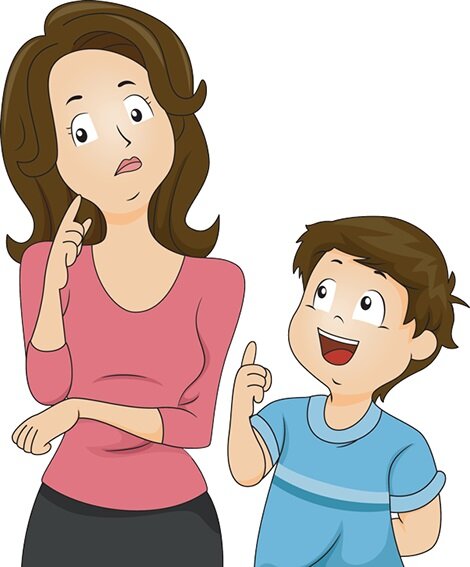 Как считаешь, учить иностранный      язык – это весело?Какие три вещи тебе бы хотелось     сделать этим летом/осенью/зимой/весной?Если бы тебе предстояло  придумать новый праздничный день, каким бы он был?Что делает человека умным? Если бы у тебя были друзья по всему миру, как бы ты с ними общался(-лась)?Не волнуйтесь, если ваш ребенок поначалу неохотно отвечает на вопросы и не торопите его с ответом, не переходите к следующему вопросу слишком быстро. Столь шутливый, но доверительный разговор продемонстрирует вашему ребенку, что вы в нем искренне заинтересованы, а не механически спрашиваете. Кстати, это и для взрослых отличная тренировка творческого мышления.Оставайтесь дома! Общайтесь с ребенком и это ЗДОРОВО!!!